	Projektbericht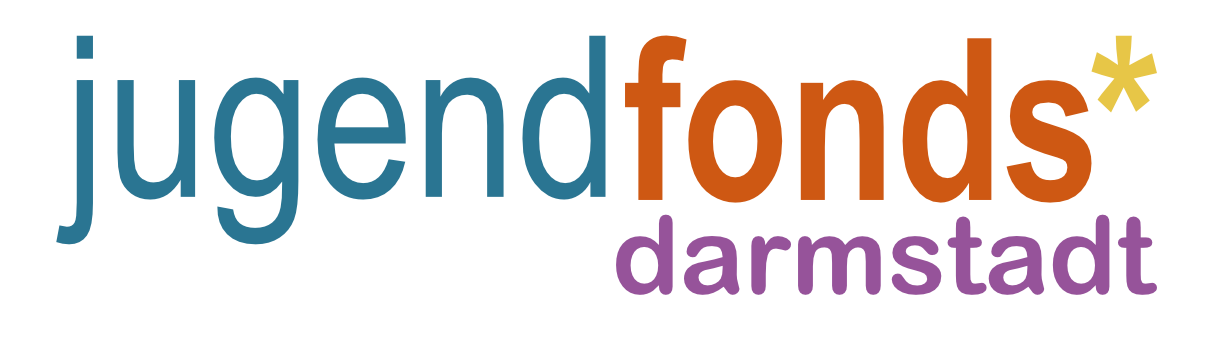 Projekt-Nr:		  			→ Wird vom JBW eingetragen. Bitte nicht ändern. Danke!Projekt-Titel:	  			 →  Wie heißt Euer Projekt? (Wird veröffentlicht.)Antragsteller*in: 	  			 → Wer hat den Antrag gestellt? (Wird nicht veröffentlicht.)Gruppe:		  			 → Gab es eine Gruppe, die das Projekt gemacht hat? Welche? (Wird veröffentlicht.)Datum: 		  			 → Wann wurde das Projekt durchgeführt? (Wird veröffentlicht.)Location: 		 			 → Wo wurde das Projekt durchgeführt? (Wird veröffentlicht.)Personenzahl:	  			 → Wieviele Personen haben an dem Projekt teilgenommen bzw. wurden ca. erreicht? (Wird veröffentlicht.)Hinweise:Bitte schickt uns dieses Formular ausgefüllt an jugenbildungswerk@darmstadt.de. Ihr könnt das Formular als PDF-, Word- oder LibreOffice-Dokument ausfüllen. Bitte nicht ausdrucken und wieder einscannen. Danke! Damit erspart Ihr uns viel Arbeit.  Wir benötigen außerdem 2-3 Fotos von Eurem Projekte/Eurer Veranstaltung. Personen sollten unkenntlich gemacht werden oder es muss Euch deren schriftliche Einverständnis vorliegen. Bitte hängt die Fotos im JPEG-Format an Eure Mail an. Die Texte und Fotos, die Ihr uns schickt werden auf der Website des jugendforums*  veröffentlicht jugendforum-darmstadt.de, mit dem Zusenden dieser Daten erklärt Ihr Euch damit einverstanden. Ihr habt Schwierigkeiten beim ausfüllen oder Fragen? Meldet Euch beim Jugendbildungswerk 06151-133967 oder jugenbildungswerk@darmstadt.de.Beschreibung des Projektes:Was habt ihr gemacht? Was war Euere Ziele? Habt ihr Euere Ziele? Was lief gut? Was lief nicht so gut? (Wird veröffentlicht.)